  MADONAS NOVADA PAŠVALDĪBA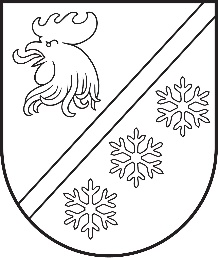 Reģ. Nr. 90000054572Saieta laukums 1, Madona, Madonas novads, LV-4801 t. 64860090, e-pasts: pasts@madona.lv ___________________________________________________________________________MADONAS NOVADA PAŠVALDĪBAS DOMESLĒMUMSMadonā2023. gada 30. novembrī						        	     		      Nr. 756									    (protokols Nr. 22, 33. p.)Par Ziemassvētku paciņu iegādi	Madonas novada pašvaldība jau vairāku gadu garumā vispārizglītojošo izglītības iestāžu izglītojamajiem (gan pirmsskolās, gan skolās), kā arī Madonas novada pašvaldībā deklarētajiem pirmsskolas vecuma bērniem, kas vēl neapmeklē nevienu izglītības iestādi, ir nodrošinājusi simbolisku dāvanu (saldumu paciņu) Ziemassvētkos. Izglītības iestādes Ziemassvētku paciņu iegādi nodrošinājušas no ēdināšanai paredzētajiem budžeta līdzekļiem, savukārt, bērniem, kuri deklarēti Madonas novadā un neapmeklē pirmsskolas izglītības iestādi, no Madonas pilsētas vai attiecīgā pagasta vai apvienības pārvaldes budžeta līdzekļiem.Pamatojoties uz Pašvaldību likuma 10. panta pirmo daļu, ņemot vērā 16.11.2023. Izglītības un jaunatnes lietu komitejas un 22.11.2023. Finanšu un attīstības komitejas atzinumus, atklāti balsojot: PAR – 17 (Aigars Šķēls, Aivis Masaļskis, Andris Dombrovskis, Andris Sakne, Artūrs Čačka, Artūrs Grandāns, Arvīds Greidiņš, Gunārs Ikaunieks, Guntis Klikučs, Iveta Peilāne, Kaspars Udrass, Māris Olte, Rūdolfs Preiss, Sandra Maksimova, Valda Kļaviņa, Vita Robalte, Zigfrīds Gora), PRET – NAV, ATTURAS – NAV, Madonas novada pašvaldības dome NOLEMJ:Atļaut Madonas novada pašvaldības vispārizglītojošām izglītības iestādēm iegādāties izglītojamajiem Ziemassvētku paciņas EUR 5,00 (pieci euro, 00 centi) vērtībā vienam izglītojamajam no ēdināšanai paredzētajiem budžeta līdzekļiem.Madonas pilsētas, apvienību un pagastu pārvalžu vadītājiem nodrošināt Ziemassvētku paciņu iegādi EUR 5,00 (pieci euro, 00 centi) vērtībā katram attiecīgās administratīvās teritoriālās vienības teritorijā deklarētajam pirmsskolas vecuma bērnam, kurš vēl neapmeklē nevienu izglītības iestādi, no attiecīgās pārvaldes budžeta līdzekļiem.Madonas novada Centrālās administrācijas Izglītības nodaļai:iesniegt Madonas novada Centrālās administrācijas Finanšu nodaļai izglītojamo skaitu pa izglītības iestādēm saskaņā ar Valsts izglītības informācijas sistēmas datiem uz 2023. gada 1. decembri;līdz 2023. gada 6. decembrim nodrošināt pirmsskolas vecuma bērnu (dzimušu no 2018. gada 1. janvāra līdz 2023. gada 30. novembrim), kuri deklarēti Madonas novadā, piederības pārbaudi kādai no izglītības iestādēm un šīs informācijas nodošanu Madonas pilsētas, apvienību un pagastu pārvalžu vadītājiem.Domes priekšsēdētāja vietnieks				            Z. Gora	Puķīte 64860570